.#8 counts intro.Back step with sweep R L, weave L, back rock R, full turn L, run LRLStyling option: make the cross steps on the ball of your foot.Point, spiral turn R, Step & press R L R, recover, back, side, jazz box, crossPress and shoulder roll x3, behind, turn ¼, pivot ½, turn ¼, behind, back side crossSide, ½ turn, "Box turn" weave and sweep, cross, back ¼, back.Start again!Good luck and Enjoy!We Can Go Slow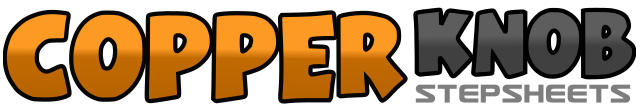 .......Count:32Wall:2Level:Intermediate / Advanced.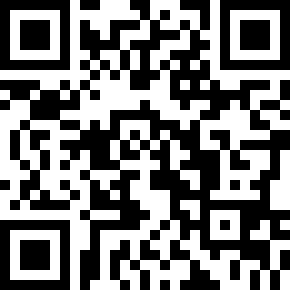 Choreographer:Klara Wallman (SWE) & Lina Hökdahl (SWE) - October 2020Klara Wallman (SWE) & Lina Hökdahl (SWE) - October 2020Klara Wallman (SWE) & Lina Hökdahl (SWE) - October 2020Klara Wallman (SWE) & Lina Hökdahl (SWE) - October 2020Klara Wallman (SWE) & Lina Hökdahl (SWE) - October 2020.Music:Wild - John Legend & Gary Clark Jr. : (3:16)Wild - John Legend & Gary Clark Jr. : (3:16)Wild - John Legend & Gary Clark Jr. : (3:16)Wild - John Legend & Gary Clark Jr. : (3:16)Wild - John Legend & Gary Clark Jr. : (3:16)........1-2Step back on RF sweeping LF from front to back (1), step back on LF sweeping RF from front to back.3-a4-aCross RF behind LF (3), Step LF to L side (a) cross RF over LF (4), step LF to L (a)5-6-7Rock back on RF (5) (1.30) recover to LF (6), make a ½ turn L stepping back on RF, sweep L heel close to the floor for another ½ turn (7).8&aTurn 1/8 run forward on L (8), turn 1/8 run froward on R (&), turn 1/8 run forward on L (a) (9.00)1-2Point R toe to R (1), make a 7/8 spiral turn R on LF (2) (7.30)3-4-5Press RF forward and angle your body to L diagonal (3), Press LF forward and angle your body to R diagonal (4), Press RF forward and angle your body to L diagonal (5) (Travel forward on the press-steps).a6-a7Recover on to LF (a), step back on RF (6), step LF to L (a) (6.00), cross RF over LF (7) (into jazz box)8&aStep back on LF (8), step RF to R (&), cross LF over R (a).1-a2-a3-aPress RF to R diagonal and roll your R shoulder downwards (like if you're digging) (1) recover on to LF and roll R shoulder upwards (a) (7.30), repeat for count 2-a3-a.4-a5-6Step back on RF (4), turn ¼ stepping LF forward (a) (3.00), step RF forward (5), make ½ turn L stepping forward on LF (6) (9.00).a7Turn ¼ stepping RF to R (a) (6.00), step LF behind RF (7)8&aTurn 1/8 stepping back on RF (8) (5.30), turn 1/8 stepping LF to L (&) (3.00), cross RF over LF (a).1-2Step LF to L (1), make a ½ turn R stepping RF next to LF and pop R knee (2).3-4-5Turn ¼ R stepping LF to L (3) (12.00), turn ¼ R stepping RF to R (4) (3.00), turn ½ R stepping LF to L (5) (9.00).6-a7Cross RF behind LF (6), step LF to L (a), Cross RF over LF and sweep LF back to front (7).8&aCross LF over R (8), turn ¼ stepping back on RF (&) (6.00), step back on LF (a).